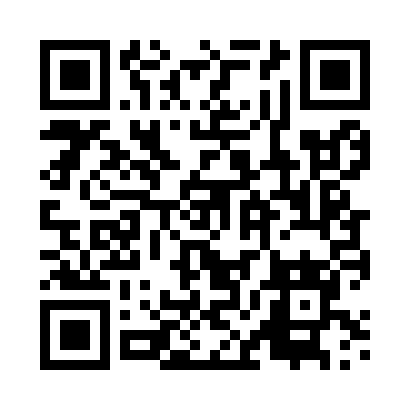 Prayer times for Kopie, PolandMon 1 Apr 2024 - Tue 30 Apr 2024High Latitude Method: Angle Based RulePrayer Calculation Method: Muslim World LeagueAsar Calculation Method: HanafiPrayer times provided by https://www.salahtimes.comDateDayFajrSunriseDhuhrAsrMaghribIsha1Mon4:236:2212:515:187:229:132Tue4:206:2012:515:207:239:163Wed4:176:1712:515:217:259:184Thu4:146:1512:505:227:279:205Fri4:116:1312:505:237:289:226Sat4:086:1112:505:247:309:257Sun4:056:0812:505:267:329:278Mon4:026:0612:495:277:339:299Tue3:596:0412:495:287:359:3210Wed3:566:0212:495:297:379:3411Thu3:535:5912:485:307:389:3612Fri3:505:5712:485:317:409:3913Sat3:475:5512:485:337:429:4114Sun3:445:5312:485:347:439:4415Mon3:415:5112:475:357:459:4616Tue3:385:4912:475:367:479:4917Wed3:355:4612:475:377:489:5218Thu3:325:4412:475:387:509:5419Fri3:285:4212:475:397:529:5720Sat3:255:4012:465:407:549:5921Sun3:225:3812:465:417:5510:0222Mon3:195:3612:465:437:5710:0523Tue3:155:3412:465:447:5910:0824Wed3:125:3212:465:458:0010:1125Thu3:095:3012:455:468:0210:1326Fri3:055:2812:455:478:0410:1627Sat3:025:2612:455:488:0510:1928Sun2:585:2412:455:498:0710:2229Mon2:555:2212:455:508:0910:2530Tue2:515:2012:455:518:1010:28